						                       	                          				    FREEZIN’ FOR A REASON  2024	            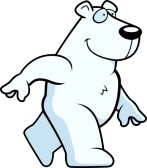 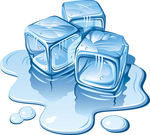  			             24th ANNUAL POLAR BEAR SWIM		                    Come for a Swim and win Prizes for the Best Costume, Longest Plunge, and Highest        	           Pledge Earner and more!  Support Local! Stay Local                                                                                       FEBRUARY 3rd, 2024 - SCOUT ISLAND                 Sign in at 12:30pm     				         Come Out to Watch! Stay to Cheer on! Plunges Start 1:00pm 					Warm Beverages and Entertainment Swimmer/Team  Name:	_____________________________________						Age:________________Affiliation Or Team::	______________________________		              Phone Number:___________________**Please bring Registration, Waiver. Warm/Dry clothes and a towel for your day of fun! NAMEADDRESSPLEDGECollected Y/N